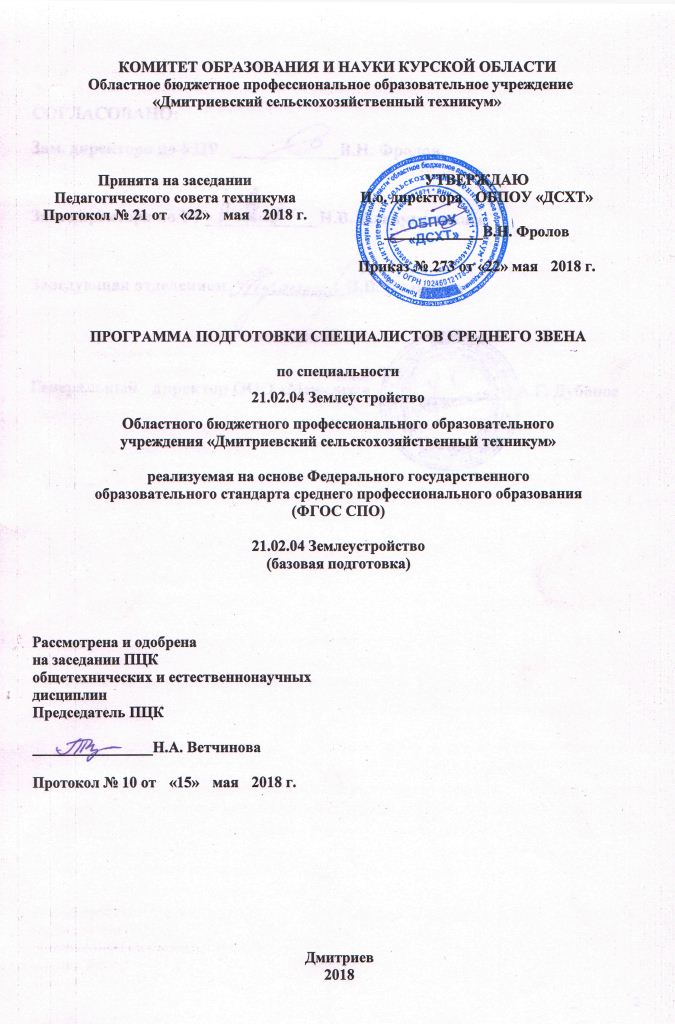 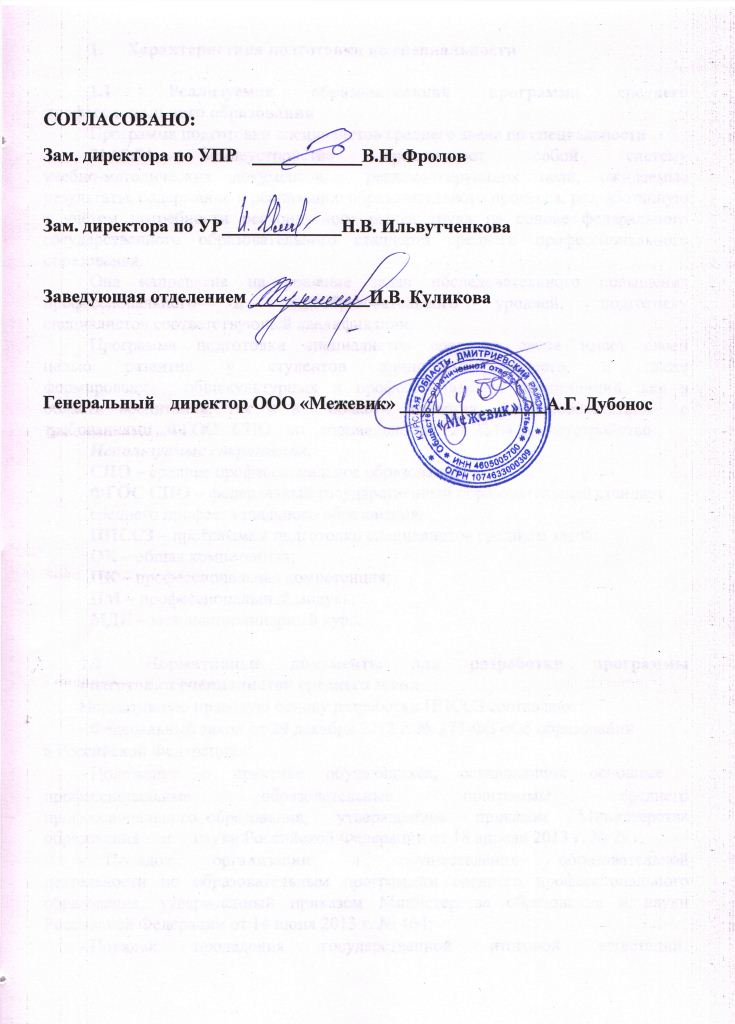 1.   Характеристика подготовки по специальности 1.1   Реализуемая  образовательная  программа  среднего  профессионального образования Программа подготовки специалистов среднего звена по специальности 21.02.04 Землеустройство представляет собой систему  учебно-методических документов,  регламентирующих цели, ожидаемые результаты, содержание и реализацию образовательного процесса, разработанную с учётом потребности регионального рынка труда на основе федерального государственного образовательного стандарта среднего профессионального образования. Она направлена на решение задач последовательного повышения профессионального  и  общеобразовательного  уровней,  подготовку  специалистов соответствующей квалификации. Программа  подготовки  специалистов  среднего  звена  имеет  своей  целью  развитие  у  студентов  личностных  качеств,  а  также  формирование  общекультурных и профессиональных компетенций, как в области воспитания, так и в  области обучения,  в  соответствии  с  требованиями  ФГОС  СПО  по  специальности  21.02.04 Землеустройство  Используемые сокращения.  СПО – среднее профессиональное образование; ФГОС СПО – федеральный государственный образовательный стандарт среднего профессионального образования; ППССЗ – программам подготовки специалистов среднего звена; ОК – общая компетенция; ПК – профессиональная компетенция; ПМ – профессиональный модуль; МДК – междисциплинарный курс.1.2   Нормативные  документы  для  разработки  программы  подготовки специалистов среднего звена Нормативную правовую основу разработки ППССЗ составляют: - Федеральный закон от 29 декабря 2012 г. № 273-ФЗ «Об образовании в Российской Федерации»;- Положение   о   практике   обучающихся,   осваивающих   основные профессиональные  образовательные  программы  среднего  профессионального образования,   утвержденное   приказом   Министерства   образования   и   науки Российской Федерации от 18 апреля 2013 г. № 291; - Порядок  организации  и  осуществления  образовательной  деятельности по образовательным программам среднего профессионального образования, утвержденный приказом Министерства образования и науки Российской Федерации от 14 июня 2013 г. № 464; - Порядок     проведения     государственной     итоговой     аттестации по  образовательным  программам  среднего  профессионального  образования, утвержденный приказом Министерства образования и науки Российской Федерации от 16 августа 2013 г № 968; - Порядок приема граждан на обучение по образовательным программам среднего профессионального образования, утвержденный приказом Министерства образования и науки Российской Федерации от 23 января 2014 г. № 36;- Федеральный  государственный  образовательный  стандарт  среднего профессионального  образования  по  специальности  21.02.04 Землеустройство, утверждённый   приказом  Министерства   образования  и  науки  РФ  от 12.05.2014 г. № 485;  - Федеральный  государственный  образовательный  стандарт  среднего (полного) общего образования, утвержденный приказом Министерства образования и науки Российской Федерации от 17 мая 2012 г. № 413, с изменениями, утвержденными приказом Министерства образования и науки Российской Федерации от 29 декабря 2014 г. № 1645; - Приказ Министерства образования и науки РФ от 05 июня 2014 года №  632  «Об  установлении  соответствия  профессий  и  специальностей  среднего профессионального  образования,  перечни  которых  утверждены  приказом  Министерства образования и науки Российской Федерации от 29 октября 2013 года № 1199, профессиям начального профессионального образования, перечень которых утвержден приказом Министерства образования и науки Российской Федерации от 28 сентября 2009 г. № 354, и специальностям среднего профессионального  образования,  перечень  которых  утвержден  приказом  Министерства образования и науки Российской Федерации от 28 сентября 2009 года № 355»;- Устав областного бюджетного профессионального образовательного учреждения  «Дмитриевский сельскохозяйственный техникум», утвержденного Комитетом образования и науки Курской области от 19 декабря  2014 года № 1-1220. Методическую основу разработки образовательной программы – программы подготовки специалистов среднего звена по специальности 21.02.04 Землеустройство  составляют: - Рекомендации по организации получения среднего общего образования в пределах освоения образовательных программ среднего профессионального образования на базе основного общего образования с учетом требований федеральных государственных стандартов и получаемой профессии или специальности среднего профессионального образования» (письмо Департамента государственной политики в сфере подготовки рабочих кадров и ДПО от 17 марта 2015 года № 06-259) - Методические рекомендации по разработке основных профессиональных образовательных программ и дополнительных профессиональных программ с учетом соответствующих профессиональных стандартов, утвержденные Министром образования и науки Российской Федерации Ливановым Д.В. 22.01.2015 № ДЛ-1/056н1.3 Общая характеристика программы подготовки специалистов среднего звена 1.3.1 Нормативный срок освоения программы подготовки специалистов среднего звенаНормативный срок освоения ППССЗ по специальности 21.02.04  Землеустройство  базовой  подготовки при очной форме получения образования на базе основного общего образования составляет 3 года 6 месяцев1.3.2 Требования к поступающим В техникум  принимаются граждане Российской Федерации и иностранные граждане, имеющие основное общее образование. Требованием к поступающим является аттестата об основном общем образовании.1.3.3 Перечень квалификацийПо результатам освоения ППССЗ выпускникам присваивается квалификация Техник - землеустроитель. Рабочая профессия, реализуемая в ОБПОУ «ДСХТ» по специальности 21.02.04 Землеустройство (базовая подготовка) представлена в таблице 1.Таблица 1.2. ХАРАКТЕРИСТИКА ПРОФЕССИОНАЛЬНОЙ ДЕЯТЕЛЬНОСТИ ВЫПУСКНИКОВ И ТРЕБОВАНИЯ К РЕЗУЛЬТАТАМ ОСВОЕНИЯ ППССЗ2.1 Характеристика профессиональной деятельности выпускников2.1.1. Область профессиональной деятельности выпускниковОбласть профессиональной деятельности выпускников:-  организация и производство проектно-изыскательских, землеустроительных и кадастровых работ на производственном участке в целях рационального использования и охраны земель.Объекты профессиональной деятельности выпускниковОбъектами профессиональной деятельности выпускников являются:- землепользование и землевладения различного назначения;- геодезические и фотограмметрические приборы;- опорные геодезические пункты;-картографические материалы, аэрофотоснимки, нормативно-техническая    документация.2.1.3 Виды деятельностиТехник - землеустроитель  готовится к следующим видам деятельности:-проведению проектно-изыскательских работ для целей землеустройства и кадастра;- проектированию, организации и устройству территорий различного назначения;-правовому регулированию отношений при проведении землеустройства;-осуществлению контроля использования и охраны земельных ресурсов и окружающей среды;- выполнять работы по должности замерщик на топографогеодезических и маркшейдерских работах.2.2. Требования к результатам освоения программы подготовки специалистов среднего звена2.2.1. Общие компетенцииТехник - землеустроитель должен обладать общими компетенциями, включающими в себя способность:2.2.2. Профессиональные компетенцииТехник-землеустроитель   должен обладать профессиональными  компетенциями, соответствующими основным видам  деятельности3. ДОКУМЕНТЫ, ОПРЕДЕЛЯЮЩИЕ СОДЕРЖАНИЕ И ОРГАНИЗАЦИЮ ОБРАЗОВАТЕЛЬНОГО ПРОЦЕССА3.1Учебный планУчебный план определяет качественные и количественные характеристики образовательной программы: объемные параметры учебной нагрузки в целом; по годам обучения и по семестрам; перечень предметов дисциплин, профессиональных модулей и их составных элементов; последовательность изучения дисциплин и профессиональных модулей, виды учебных занятий, распределение различных форм промежуточной аттестации по годам обучения и по семестрам; объемные показатели проведения государственной итоговой аттестации. Получение среднего профессионального образования на базе основного общего образования осуществляется с одновременным получением среднего общего образования в пределах соответствующей образовательной программы среднего профессионального образования. Срок освоения ППССЗ при очной форме получения образования для лиц, обучающихся на базе основного общего образования составляет 3 года 6 месяцев (182 недели), в том числе:Учебный год начинается 1 сентября и заканчивается в соответствии с графиком учебного процессаППССЗ предусматривает изучение следующих учебных циклов:  общеобразовательного; общего гуманитарного и социально-экономического; математического и общего естественнонаучного; профессионального; и разделов: учебная практика; производственная практика (по профилю специальности); производственная практика (преддипломная); промежуточная аттестация; государственная итоговая аттестация. Максимальный объем учебной нагрузки обучающегося составляет 54 академических часа в неделю, включая все виды аудиторной и внеаудиторной (самостоятельной) работы по освоению ППССЗ и консультации. Максимальный объем аудиторной учебной нагрузки составляет 36 академических часов в неделю.Вариативная часть ППССЗ направлена на расширение и углубление подготовки, определяемой содержанием обязательной части, получение умений и знаний, необходимых для обеспечения конкурентоспособности выпускников в соответствии с запросами рынка труда и возможностями продолжения образования.  Вариативная часть ФГОС СПО в объеме 792 часов  аудиторной нагрузки распределена следующим образом:Все часы вариативной части в объеме 792 часа  распределены:  на «Обще гуманитарный и социально-экономический  цикл» - 50 часов; «Математический и общий естественнонаучный цикл»- 4 часа; «Общепрофессиональные  дисциплины» - 642 часа; «Профессиональные модули» - 96часов: в том числе«Экологические основы природопользования» - 4 часа; «Топографическая графика» - 80 часов, «Основы почвоведения и сельскохозяйственного производства» - 72 часа, «Основы мелиорации и ландшафтоведения» - 40 часов,  «Экономика организации» - 40 часов, «Основы геодезии и картографии» - 32 часа, «Метрология и стандартизация» - 60 часов, «Геодезия  в  строительстве» - 36 часов, «Бизнес – планирование» - 36 часов, «Кадастр застроенных территорий и  планировка сельских населенных пунктов» - 46 часов, «Основы финансовой грамотности» – 40 часов, Правовые основы   профессиональной деятельности» - 48 часов, «Управление земельными ресурсами» - 50 часов, «Менеджмент» - 42 часов, «Земельный кадастр и мониторинг земель» -54 часа, Основы геологии и геоморфологии – 4 часа, «Охрана труда» - 2 часа. ПМ.01(МДК.01.02) «Камеральная обработка результатов полевых  измерений» 30 часов; в ПМ.02 (МДК. 02.02) «Разработка и анализ проектов межхозяйственного и внутрихозяйственного землеустройства» - 30 часов, ПМ.05 «Замерщик на топографогеодезических и маркшейдерских работах» – 36 часов, ПМ.04 (МДК.04.01) «Учет земель и контроль их использования» 2 часа. На основании п.6.4 ФГОС по специальности 21.02.04Землеустройство при определении структуры ППССЗ и трудоемкости ее освоения зачетная единица соответствует 36 академическим часам.3.2 Календарный учебный графикКалендарный учебный график является самостоятельным документом, входящим в ППССЗ по специальности  21.02.04  Землеустройство.В календарном учебном графике указывается последовательность реализации ППССЗ  по специальности 21.02.04  Землеустройство, включая теоретическое обучение, практики, промежуточные и итоговую аттестации,   каникулы. 3.2 Рабочие программы Рабочая программа учебной дисциплины, профессионального модуля является основным документом, устанавливающим содержание и методическое построение учебной дисциплины, профессионального модуля. В программе дается перечень основных разделов, тем и учебных вопросов, последовательность их изучения, методические и организационные указания об особенностях преподавания дисциплины, профессионального модуля, исходя из целей и задач обучения. Рабочие программы по учебным предметам общеобразовательного учебного цикла для обучения студентов, принятых на базе основного общего образования по специальностям экономического  профиля представлены отдельным пакетом и используются в ППССЗ всех специальностей данного профиля.4. ПЕРЕЧЕНЬ РАБОЧИХ ПРОГРАММ 4.1  Предметы общеобразовательного циклаОбщие 4.2 Дисциплины общего гуманитарного и социально-экономического циклаОГСЭ.01	Основы философииОГСЭ.02	ИсторияОГСЭ.03	Иностранный языкОГСЭ.04	Физическая культура4.3	Дисциплины математического и общего естественнонаучного циклаЕН.01	МатематикаЕН.02        Экологические основы природопользованияЕН.03	Информатика4.4	Дисциплины профессионального циклаОП.01	Топографическая графикаОП.02	Основы геологии и геоморфологииОП.03	Основы почвоведения и сельскохозяйственного производстваОП.04	Основы мелиорации и ландшафтоведенияОП.05	Здания и сооруженияОП.06	Экономика организации ОП.07	Охрана трудаОП.08	Основы геодезии и картографииОП.09	Безопасность жизнедеятельностиОП.10	Метрология и стандартизацияОП.11	Геодезия в строительствеОП.12	Бизнес-планированиеОП.13	Кадастр застроенных территорийОП.14	Основы финансовой грамотности ОП.15	МенеджментОП.16	Земельный кадастр и мониторинг земельОП.17	Управление земельными ресурсамиОП.18	Правовые основы профессиональной деятельности 4.5	Профессиональные модулиПМ 01. Проведение проектно-изыскательских работ для целей землеустройства и кадастраМДК.01.01	Технология производства полевых геодезических работМДК.01.02	Камеральная обработка результатов полевых измеренийМДК.01.03	Фотограмметрические работыПМ.02	Проектирование, организация и устройство территорий      различного назначенияМДК.02.01	Подготовка материалов для проектирования территорийМДК.02.02	Разработка и анализ проектов межхозяйственного и внутрихозяйственного землеустройстваМДК.02.03	Организация и технология производства землеустроительных работПМ.03Правовое регулирование отношений при проведении землеустройстваМДК.03.01	Земельные правоотношенияМДК.03.02	Правовой режим земель и его регулированиеПМ.04	Осуществление контроля использования и охраны земельных ресурсов и окружающей средыМДК.04.01	Учет земель и контроль их использованияМДК.04.02	Охрана окружающей среды и природоохранные мероприятияПМ.05	Выполнение работ по рабочей профессии «Замерщик на топографогеодезических и маркшейдерских работахМДК.05.01	Основы выполнения топографогеодезических  и маркшейдерских работ 4.6. Учебная и производственная практикиУП.	Учебная практикаПП.	Производственная практика (по профилю специальности)ПДП	Преддипломная практика4.7 Программа государственной итоговой аттестации5.  Организация практики обучающихсяВ соответствии с ФГОС СПО по специальности 21.02.04 Землеустройство  практика является обязательным разделом ППССЗ. Она представляет собой вид учебных занятий, обеспечивающих практико-ориентированную подготовку обучающихся. При реализации ППССЗ предусматриваются следующие виды практик: учебная и производственная.Производственная практика состоит из двух этапов: практики по профилю специальности и преддипломной практики.Учебная практика и производственная практика (по профилю специальности) проводятся образовательным учреждением при освоении студентами профессиональных компетенций в рамках профессиональных модулей.Цели и задачи, программы и формы отчетности определяются образовательным учреждением по каждому виду практики отдельно и закреплены в соответствующих нормативных документах.Производственная практика проводится в организациях, направление деятельности которых соответствует профилю подготовки обучающихся. Аттестация по итогам производственной практики проводится с учетом (или на основании) результатов, подтвержденных документами соответствующих организаций.Программы практик согласовываются с работодателем.Форма отчетности о прохождении производственной практики является:- дневник по практике;аттестационный лист;характеристика;отчет.Форма аттестации - дифференцированный зачет6.    КОНТРОЛЬ    И    ОЦЕНКА    РЕЗУЛЬТАТОВ    ОСВОЕНИЯ ПРОГРАММЫ ПОДГОТОВКИ СПЕЦИАЛИСТОВ СРЕДНЕГО ЗВЕНА6.1 Контроль и оценка освоения основных видов деятельности, профессиональных и общих компетенцийТекущий  контроль  успеваемости и промежуточная аттестация являются основным механизмом оценки качества подготовки обучающихся.Текущий контроль  успеваемости – это систематическая проверка преподавателем получаемых знаний и практических навыков, обучающихся по специальности  21.02. 04 Землеустройство в соответствии с требованиями ФГОС СПО.Промежуточная аттестация – это процедура  оценки степени и уровня освоения обучающимися образовательной программы, в том числе всего объёма учебной дисциплины (модуля), курса образовательной программы.Текущий контроль успеваемости в течение всего периода  обучения осуществляется на любом из видов учебных занятий  самостоятельно преподавателем, мастером производственного обучения, а так же администрацией техникума.Формы и процедуры осуществления текущего контроля  успеваемости определяются преподавателем (мастером производственного  обучения) исходя из специфики  общеобразовательного предмета, учебной дисциплины, МДК, профессионального модуля, учебной и производственной практики.Для контроля текущей успеваемости, преподаватель может выбрать наиболее приемлемые формы контроля в соответствии с темой занятия:- устный опрос;- проверка выполнения письменных заданий и расчетно-графических работ;-защита практических, лабораторных работ; - контрольные и самостоятельные работы;- тестирование по разным уровням с ложности, в том числе тесты действия (контроль профессиональных умений), ситуационные тесты (контроль профессиональных компетенций);- контроль самостоятельной работы;- решение ситуационных комплексных задач;- защита проекта;- другие формыПромежуточная аттестация проводится после окончания изучения каждой дисциплины (предмета), междисциплинарного курса, практики, профессионального модуля.Промежуточная аттестация обучающихся осуществляется в форме зачетов, дифференцированных зачетов, экзаменов, экзаменов (квалификационных).Формы, периодичность и порядок проведения промежуточной аттестации определяются  техникумом самостоятельно и отражаются в учебном плане и рабочих программах. Конкретные формы и процедуры промежуточной аттестации доводятся до сведения обучающихся в течение первых двух месяцев от начала обучения.Итогом освоения профессионального модуля (ПМ) является готовность к выполнению соответствующего вида деятельности и обеспечивающих его профессиональных компетенций, а так же развитие общих компетенций, предусмотренных для ППКРС в целом.Экзамен (квалификационный) проверяет готовность обучающегося к выполнению указанного вида деятельности и сформированность у него компетенций, определенных в разделе «Требования к результатам освоения ППКРС» ФГОС СПО. Итогом проверки является однозначное решение: «Вид деятельности освоен/ не освоен».Промежуточная аттестация по ПМ (экзамен квалификационный) проводится как процедура внешнего оценивания с участием представителей работодателя. Условием  допуска к экзамену (квалификационному) является успешное освоение обучающимися всех элементов программы профессионального модуля: теоретической части модуля (МДК) и практик.Проведение текущего контроля успеваемости и промежуточной	 аттестации осуществляется в соответствии с Положением.6.2 Организация государственной итоговой аттестации выпускников Государственная итоговая аттестация выпускника является обязательной и осуществляется после освоения образовательной программы в полном объеме.Государственная итоговая аттестация включает подготовку и защиту выпускной квалификационной работы (дипломной работы). Обязательные требования – соответствие тематики выпускной квалификационной работы содержанию одного или нескольких профессиональных модулей. Требования к содержанию, объему и структуре выпускной квалификационной работы определяются образовательным учреждением на основании Порядка проведения государственной (итоговой) аттестации выпускников по программам СПО в соответствии со статьей 74 Федерального закона от 29.12.2012 г. № 273-ФЗ «Об образовании в Российской Федерации». Рабочая группа по направлению подготовки по специальности 21.02.04  Землеустройство в рамках ППССЗ разрабатывает программу государственной итоговой аттестации, содержащую требования к содержанию, объему и структуре выпускных квалификационных работ, а также к процедуре проведения государственной итоговой аттестации.7. РЕСУРСНОЕ ОБЕСПЕЧЕНИЕ ОБРАЗОВАТЕЛЬНОЙ ПРОГРАММЫ7.1 Учебно-методическое обеспечение образовательного процесса.ППССЗ по специальности 21.02.04 Землеустройство обеспечена учебно-методической документацией и материалами по всем дисциплинам, МДК, профессиональным модулям и практикам. Студентам обеспечен доступ к современным информационным базам данных в соответствии с профилем подготовки, предоставлена возможность оперативного получения и обмена информацией с  предприятиями и организациями. Библиотечный фонд укомплектован достаточным количеством печатных и/или электронных изданий по дисциплинам, междисциплинарным курсам, профессиональным модулям обязательной части образовательной программы. Фонд дополнительной литературы помимо учебной, имеет официальные справочно-библиографические и периодические издания. Фонд периодики представлен пособиями, соответствующими профилю подготовки, и массовыми центральными и местными общественно-политическими изданиями. Библиотечный фонд содержит  необходимое количество наименований отечественных журналов не ниже предусмотренного ФГОС СПО по данной специальности.7.2	Кадровое обеспечение реализации программы подготовки специалистов среднего звенаРеализация программы подготовки специалистов среднего звена по специальности по специальности 21.02.04 Землеустройство обеспечивается педагогическими кадрами, имеющими высшее профессиональное образование, как правило, базовое или образование, соответствующее профилю преподаваемой дисциплины, ПМ и систематически занимающиеся научно-методической деятельностью.Опыт деятельности в организациях соответствующей профессиональной сферы является обязательным для преподавателей, отвечающих за освоение обучающимися профессионального цикла, эти преподаватели проходят стажировку в профильных организациях не реже 1 раза в 3 года.7.3	Материально-техническое обеспечение реализации программы подготовки специалистов среднего звенаОбразовательное учреждение для  реализации основной профессиональной образовательной программы по специальности 21.02.04 Землеустройство  располагает материально-технической базой, обеспечивающей проведение всех видов лабораторных работ и практических занятий, дисциплинарной, междисциплинарной и модульной подготовки, учебной практики, предусмотренных учебным планом образовательного учреждения. Материально-техническая база  соответствует действующим санитарным и противопожарным нормам.Реализация ППССЗ  обеспечивает:выполнение студентами  лабораторных работ и практических занятий, включая как обязательный компонент практические задания с использованием персональных компьютеров;освоение студентами профессиональных модулей в условиях созданной соответствующей образовательной среды в образовательном учреждении или в организациях в зависимости от специфики вида профессиональной деятельности.Образовательное учреждение  обеспечивает каждого обучающегося рабочим местом в компьютерном классе в соответствии с объемом изучаемых дисциплин.Образовательное учреждение обеспечено необходимым комплектом лицензионного программного обеспечения.Перечень кабинетов, лабораторий, мастерских и других помещенийКабинеты:Социально-экономических дисциплин;Иностранного языка;Математики;Информатики;Топографической графики;Геологии и геоморфологии;Почвоведения и основ сельскохозяйственного производства;Сельскохозяйственной мелиорации и ландшафтоведения;Зданий и сооружений;Экономики;Охраны труда  и безопасности жизнедеятельности;Проектно-изыскательских работ землеустройства;Организации и устройства территорий;Правового регулирования землеустройстваЛаборатории:Основ сельскохозяйственного производства;Геодезии с основами картографии;Автоматизированной обработки землеустроительной информации;Землеустроительного  проектирования и организации землеустроительных работПолигоны:Ученый полигонСпортивный комплекс:Спортивный залОткрытый стадион широкого профиля с элементами полосы препятствийСтрелковый тир или место для стрельбыЗалы:Библиотека, читальный зал с выходом в сеть ИнтернетАктовый залБазы практикиБазы практик способствуют проведению практической подготовки студентов на высоком современном уровне. Объем практики по основной профессиональной образовательной программе в учебном плане соответствует требованиям федерального государственного образовательного стандарта по  специальности. Вопросы о прохождении студентами практики систематически обсуждаются на заседаниях методического и педагогического советов. Отчетная документация по практике: отчет, характеристика студента, аттестационный лист, дневник.Основными базами практик являются учебные  полигоны и  Территориальные службы  государственной  регистрации, кадастра и картографии (Росреестр), ФГУП «Ростехинвентаризация – Федеральное БТИ», кадастровые  платы,  организации и учреждения, имеющие лицензию на выполнение геодезических, землеустроительных и кадастровых работ.8.  Характеристика внеучебной общекультурной и воспитательной средыКачественная подготовка специалистов это взаимосвязанный процесс обучения и воспитания. В техникуме создана целенаправленная система воспитания студентов, представляющая условия, способствующие индивидуальному развитию обучающихся и их коллективному взаимодействию.Определяющими являются создание условий для сохранения и укрепления физического и психического здоровья участников образовательного процесса.Основной целью воспитания в техникуме признается формирование высоконравственной, всесторонне развитой социально – компетентной личности, конкурентоспособного специалиста, гражданина и патриота своей страны.Одна из главных задач воспитательной деятельности – это создание полноценной социально-педагогической воспитывающей среды и условий для самореализации личности обучающегося.Такая постановка цели воспитания предусматривает реализацию в техникуме конкретных задач:- воспитание гуманистического мировоззрения, общечеловеческих норм морали,  нравственности, культуры поведения;- воспитание патриотизма, активной гражданской позиции, правовой и экологической культуры;- выявление и развитие  творческого потенциала  личности, приобщение к системе культурных ценностей общества;- формирование и развитие традиций, корпоративной культуры в техникуме;- совершенствование  физического состояния студентов, привитие потребности в здоровом образе жизни.Основными направлениями реализации потенциала воспитательной системы техникума стали:-  формирование гражданского самосознания, социальной и профессиональной позиции будущего специалиста;- обогащение эмоционального опыта личности специалиста, его социально ценных эмоций, навыков восприятия и понимания других людей, их эмоционального состояния;- включение обучающихся в социально и профессионально значимую деятельность, формирование опыта социально ценного и профессионального поведения.Для реализации данного направления воспитательной работы в техникуме систематически проводятся мероприятия:- диагностическое психологическое тестирование по определению профессиональной направленности;- проведение семинаров по диагностике и самодиагностике индивидуальных особенностей, формированию индивидуальных стилей профессиональной деятельности;- проведение со студентами выпускных курсов цикла бесед, лекций по вопросам трудоустройства, поиска работы, адаптации к рабочему месту;- изучение отзывов работодателей об успешной профессиональной деятельности выпускников;- создание и обновление в техникуме банка данных о его выпускниках, успешности их учебной и профессиональной деятельности;- проведение встреч студентов с выпускниками  техникума, добившихся значительных успехов в профессиональной деятельности, получивших широкое признание  в профессиональных кругах;- проведение в техникуме интеллектуальных, творческих конкурсов, викторин, состязаний;- проведение в техникуме регулярной спартакиады по спорту;- проведение в техникуме постоянно действующих тренингов коммуникативного общения;- проведение конкурсов «Студент года», «Лучшая группа техникума»; - проведение конкурсов профессионального мастерства среди обучающихся техникума;- проведение тематических классных часов;-  проведение экскурсий на предприятия района;- проведение встреч с руководителями и специалистами предприятий технического профиля;- проведения анализа трудоустройства выпускников;- проведения  встреч «День открытых дверей»;- проведения мероприятия « Посвящение в студенты»;- проведение студенческих  научно-практических конференций, профессиональных конкурсов.В целях формирования здорового образа жизни в техникуме действуют спортивные секции:баскетбол;волейбол;легкая атлетика;настольный теннис;атлетизм (тренажерный зал);зимнее многоборье;военно - патриотический клуб «Витязь».В целях обеспечения единства научно-образовательного пространства техникума, приобретения студентами опыта научной и творческой работы в техникуме создано СНО. В рамках общества проводятся научно-практические конференции, выставки, презентации, исследовательские работы.Приложения: Учебный планКалендарный учебный графикРабочие программы учебных дисциплин, модулей, практикКод по Общероссийскому классификатору профессий рабочих, должностей служащих и тарифных разрядов (ОК 016-94)Наименование профессии рабочих, должностей служащих12192     Замерщик на топографических и маркшейдерских работахОК 1.Понимать сущность и социальную значимость своей будущей профессии, проявлять к ней устойчивый интересОК 2.Организовывать собственную деятельность, выбирать типовые методы и способы выполнения профессиональных задач, оценивать их эффективность и качествоОК 3.Принимать решения в стандартных и нестандартных ситуациях и нести за них ответственностьОК 4.Осуществлять поиск и использование информации, необходимой для эффективного выполнения профессиональных задач, профессионального и личностного развитияОК 5.Использовать  информационно – коммуникационные технологии в профессиональной деятельностиОК 6.Работать в коллективе и команде, эффективно общаться с коллегами, руководством, потребителямиОК 7.Брать на себя ответственность за работу членов команды (подчиненных), результат выполнения заданийОК 8.Самостоятельно определять задачи профессионального и личностного развития, заниматься самообразованием, осознанно планировать повышение квалификацииОК 9.Ориентироваться в условиях частой смены технологий в профессиональной деятельностиВид профессиональной деятельностиКод  компетенцииНаименование  профессиональных компетенций Проведение проектно-изыскательских работ для целей землеустройства и кадастраПК 1.1.Выполнять полевые геодезические работы на производственном участке. Проведение проектно-изыскательских работ для целей землеустройства и кадастраПК 1.2.   Обрабатывать результаты полевых измерений. Проведение проектно-изыскательских работ для целей землеустройства и кадастраПК 1.3Составлять и оформлять планово-картографические материалы. Проведение проектно-изыскательских работ для целей землеустройства и кадастраПК.1.4Проводить геодезические работы при съемке больших территорий. Проведение проектно-изыскательских работ для целей землеустройства и кадастраПК 1.5Подготавливать материалы аэро- и космических съемок для использования при проведении изыскательских и землеустроительных работ.Проектирование, организация и устройство территорий различного назначенияПК 2.1.Подготавливать материалы почвенных, геоботанических, гидрологических и    других изысканий для землеустроительного проектирования и кадастровой оценки земель.Проектирование, организация и устройство территорий различного назначенияПК 2.2. Разрабатывать проекты образования новых и упорядочения существующих землевладений и землепользований.Проектирование, организация и устройство территорий различного назначенияПК.2.3Составлять проекты внутрихозяйственного землеустройства.Проектирование, организация и устройство территорий различного назначенияПК.2.4Анализировать рабочие проекты по использованию и охране земель.Проектирование, организация и устройство территорий различного назначенияПК 2.5Осуществлять перенесение проектов землеустройства в натуру, для организации и устройства территорий различного назначения.Проектирование, организация и устройство территорий различного назначенияПК 2.6Планировать и организовывать землеустроительные работы на производственном участке.Правовое регулирование отношений при проведении землеустройстваПК 3.1.Оформлять документы на право пользования землей, проводить регистрациюПравовое регулирование отношений при проведении землеустройстваПК 3.2. Совершать сделки с землей, разрешать земельные споры.Правовое регулирование отношений при проведении землеустройстваПК.3.3Устанавливать плату за землю, аренду, земельный налог.Правовое регулирование отношений при проведении землеустройстваПК.3.4Проводить мероприятия по регулированию правового режима земель сельскохозяйственного и несельскохозяйственного назначенияОсуществление контроля использования и охраны земельных ресурсов и окружающей средыПК.4.1Проводить проверки и обследования в целях обеспечения соблюдения требований законодательства Российской ФедерацииОсуществление контроля использования и охраны земельных ресурсов и окружающей средыПК.4.2.Проводить количественный и качественный учет земель, принимать участие в их инвентаризации и мониторинге.Осуществление контроля использования и охраны земельных ресурсов и окружающей средыПК.4.3Осуществлять контроль использования и охраны земельных ресурсов.Осуществление контроля использования и охраны земельных ресурсов и окружающей средыПК.4.4Разрабатывать природоохранные мероприятия, контролировать их выполнениеОбучение по учебным циклам113 нед.Учебная практика21нед.Производственная практика (по профилю специальности)21нед.Производственная практика (преддипломная)4 нед.Промежуточная аттестация 7 нед.Государственная итоговая аттестация6 нед.Каникулы31 нед.Итого182 нед.ОУП.01уОУП.01уРусский языкОУП.02ОУП.02ЛитератураОУП.03ОУП.03Иностранный языкОУП.04ОУП.04МатематикаОУП.05уОУП.05уИсторияОУП.06ОУП.06Физическая культураОУП.07ОУП.07ОБЖОУП.08ОУП.08АстрономияПо выбору из обязательных предметных областейПо выбору из обязательных предметных областейПо выбору из обязательных предметных областейОУП.09уОУП.09уИнформатикаОУП.10уОУП.10уФизикаОУП.11 уОУП.11 у  БиологияДополнительныеДополнительныеДополнительныеОУП.12Основы химических знанийОсновы химических знанийИндивидуальный проектИндивидуальный проект